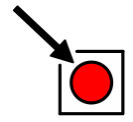 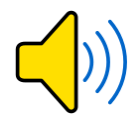 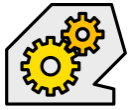 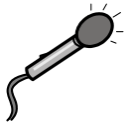 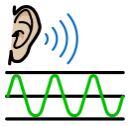 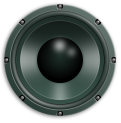 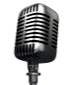 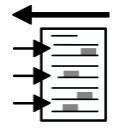 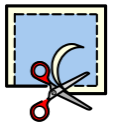 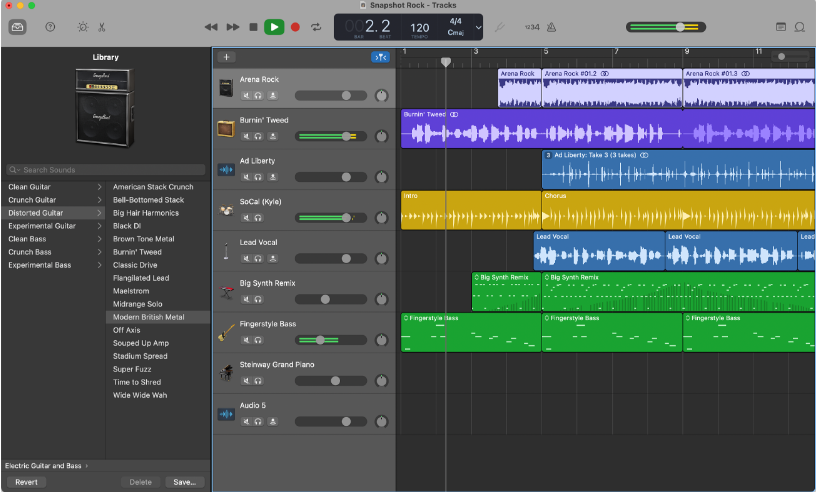 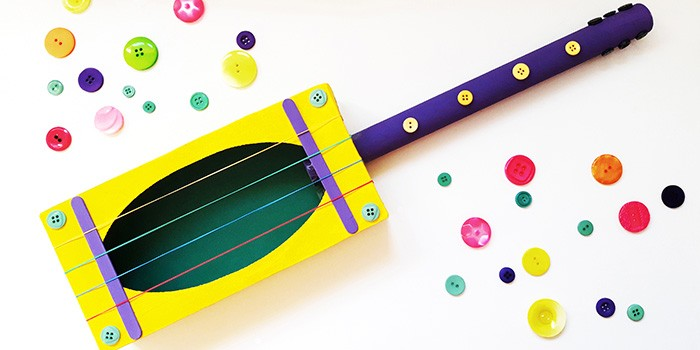 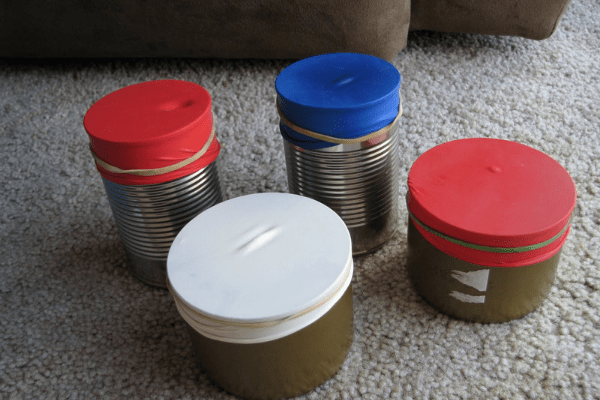 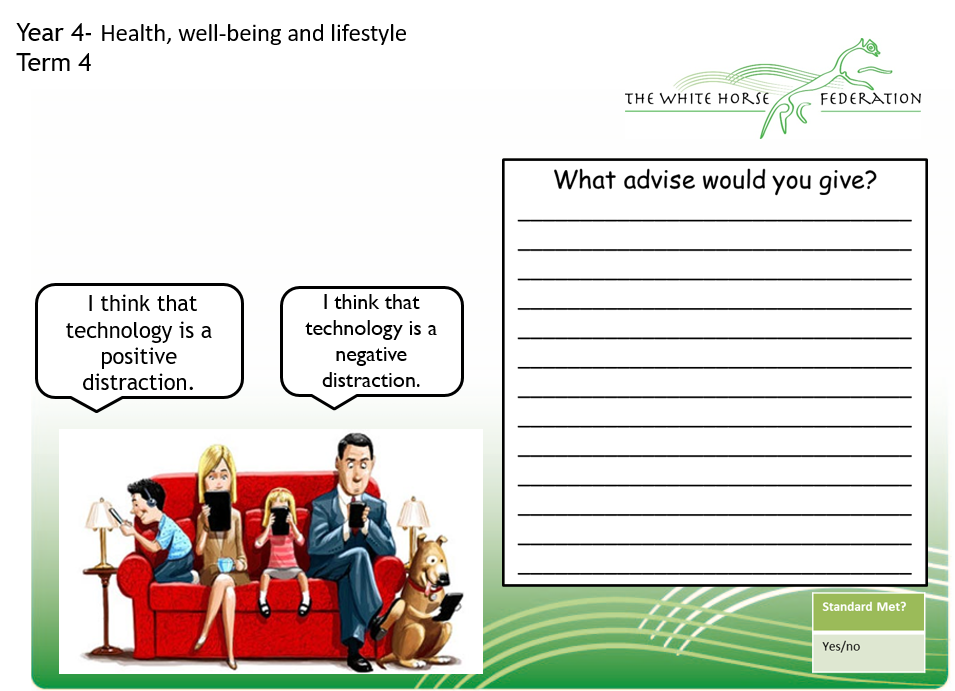 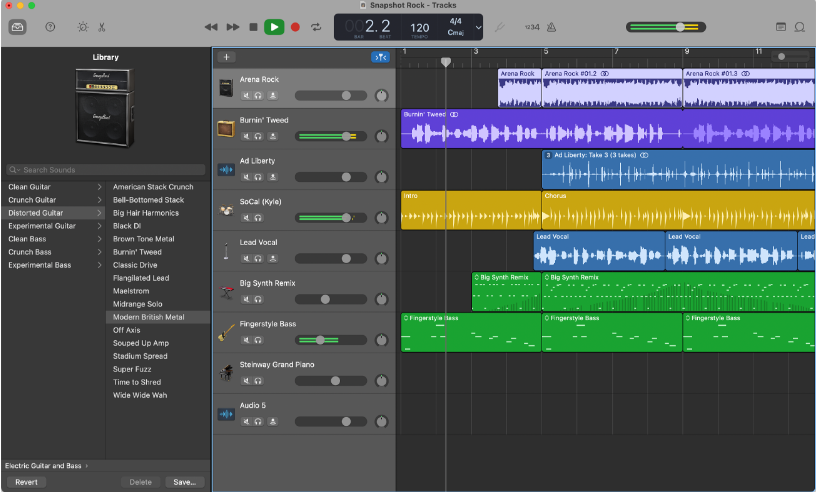 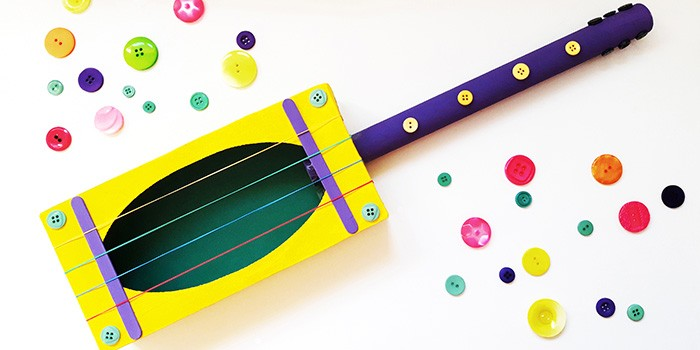 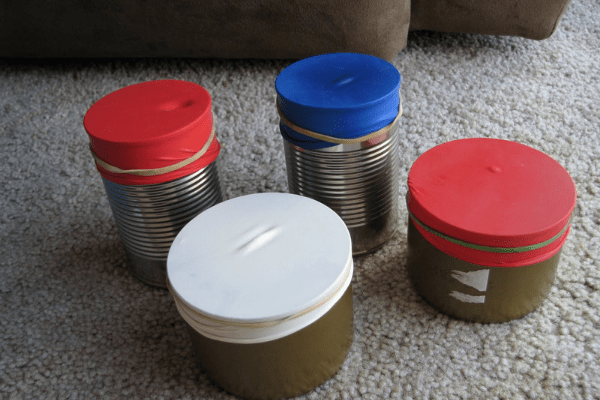 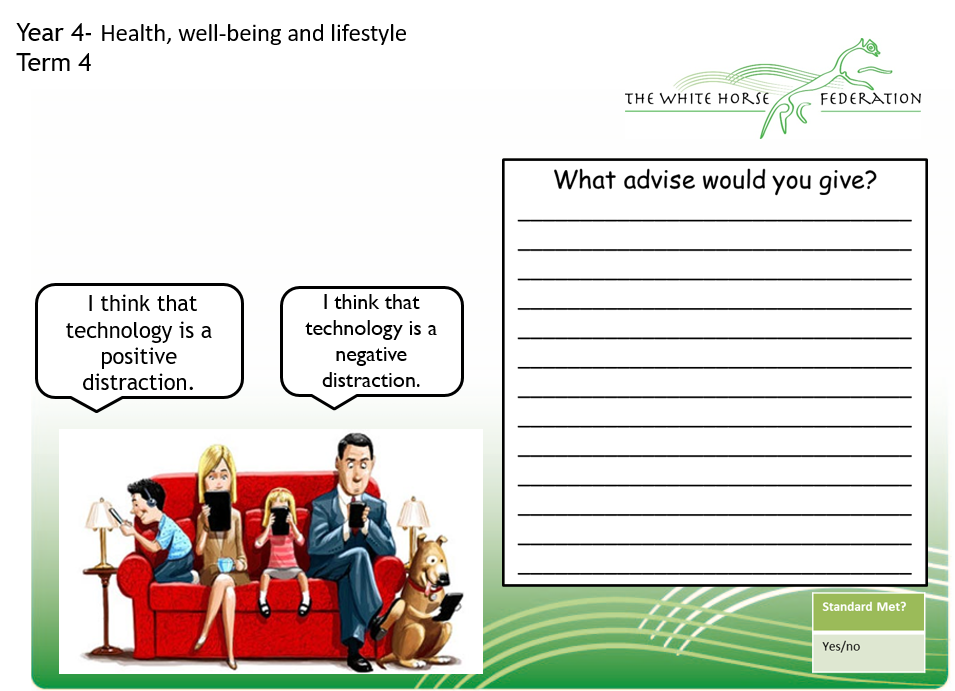 Online Safety - Lessons Would advise would you give?1.Aim: To explain how using technology can be a distraction from other things, in both a positive and negative way.2. Aim: To explain how using technology can be a distraction from other things, in both a positive and negative way.3. Aim: To  identify times or situations when someone may need to limit the amount of time, they use technology4. Aim: To  identify times or situations when someone may need to limit the amount of time, they use technology5. Aim: To suggest strategies to help with limiting this time.